Impervious Cover (SOOE Extended Edition)QuestionHow much of the Piscataqua Region watershed is currently covered by impervious surfaces and how has it changed over time? GoalNo increase in the number of watersheds and towns with greater than 10% impervious cover and no decrease in the number of watersheds and towns with less than 5% impervious cover.Short AnswerIn 2021, 5.8% of the land area of the Piscataqua Region watershed was covered by impervious surfaces. This is an increase of 1,834 acres of impervious cover or 0.2% of the land area since 2015.Why We Track this IndicatorImpervious surfaces are human-made features, such as parking lots, roads, and buildings that do not allow precipitation to soak or infiltrate into the ground. When precipitation falls on impervious surfaces, a large proportion runs off into nearby waterways, carrying pollutants and sediments, with most of the remainder entering groundwaters. More impervious cover also leads to higher peak flows and increased stream channel erosion. In fact, studies show that when watersheds have more than 10% impervious cover1, water quality impacts become increasingly severe, with some research showing impacts at only 5%.ExplanationThe 2021 update to this dataset is the second iteration of mapping the entire 52-town Piscataqua Region Watershed using high resolution (HR), 1-foot/60-cm orthoimagery. Impervious cover estimates using this approach represent 48,428 acres or 5.8% of the land area. This value constitutes an increase of 1,834 acres of impervious cover (0.2% of the Piscataqua Region) since 2015 (46,594 acres). Watersheds with greater than 10% impervious surface coverage of land area are concentrated in the vicinities of the Hampton-Seabrook Estuary, the Piscataqua River and the Route 16 corridor along the Cocheco River. Impervious surfaces in 2021 in each of the Piscataqua Region subwatersheds are shown as a percentage of land area in Figure IS-1.The stated goals (above) were not met, though it was close. One watershed that had less than 5% went over the threshold and two watersheds went over 10% impervious surfaces. Communities with the highest overall impervious cover percentages included Portsmouth (27%), New Castle (21%), and Seabrook (21%), while the largest increase of impervious surfaces between 2015 and 2021 occurred in Wells (160 acres), Rochester (155 acres), Dover (109 acres), York (91 acres), Epping (72 acres), and Sanford (67 acres). Communities with the smallest increases in impervious surfaces included New Castle (2 acres), East Kingston (4 acres), and Portsmouth (4 acres). Small increases in impervious cover in urbanized areas may be a result of limited availability of buildable lots. For information on housing trends in the watershed refer to the Housing Permits indicator section of this report. Town-by-town information on impervious surfaces in 2021 is shown in Figure IS-2.Between 2015 and 2020 population in the Piscataqua Region watershed increased 3.9% (15,039 people), and impervious cover increased 4% (1,834 acres). For every one person increase in population, impervious cover increased 0.13 acres or 5,663 square feet. However, as shown in Figures IS-1 and IS-2, the amount of impervious cover is not evenly spread across the watershed. For more discussion on municipality populations and impervious cover, see the Extended Report.Figures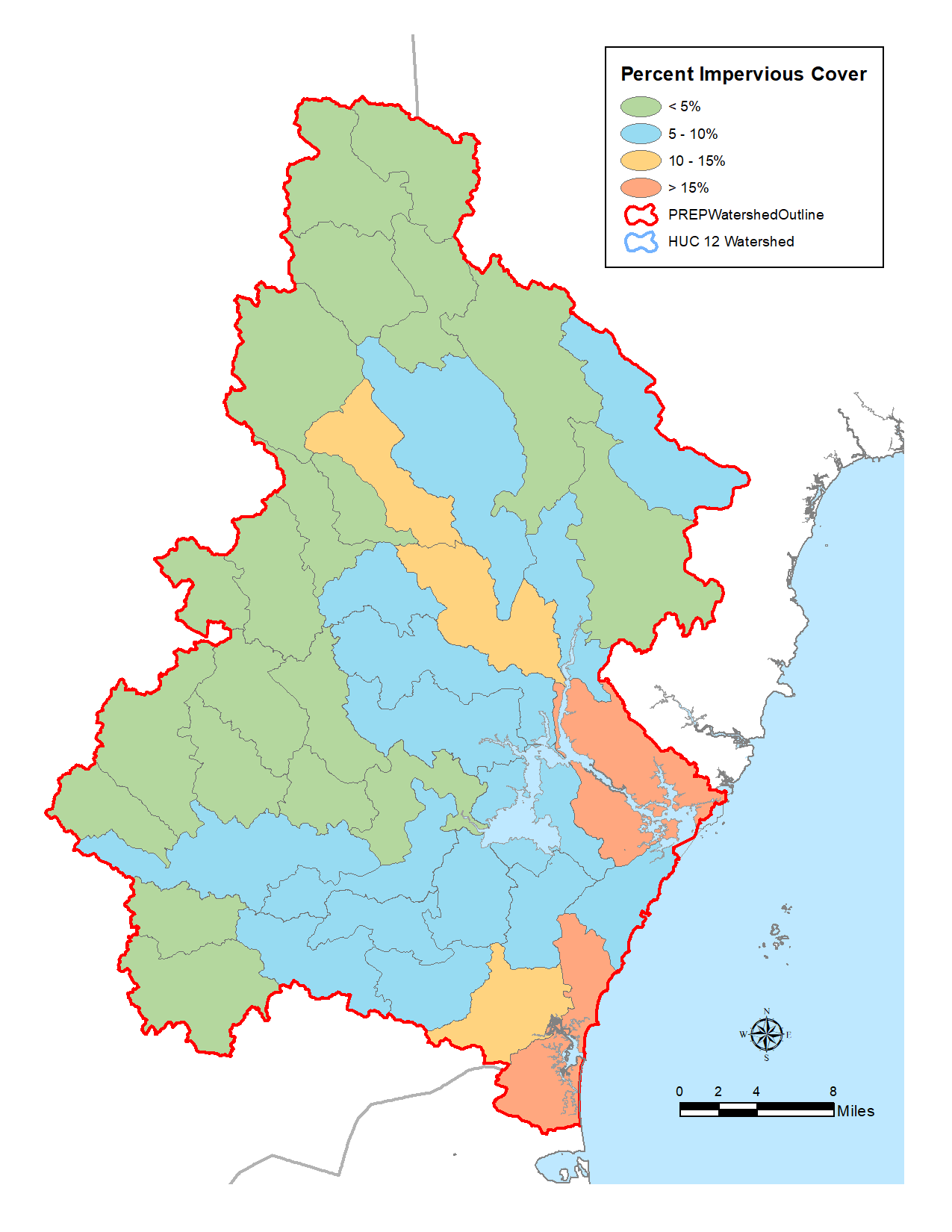 Figure IS-1. Percent impervious cover by subwatershed as of 2021. Water in each subwatershed drains to a single lowest point in the area. The bottom of the watershed or the “pour point” is the lowest point of the land area where water flows out of the watershed.Data Source: UNH Earth Systems Research Center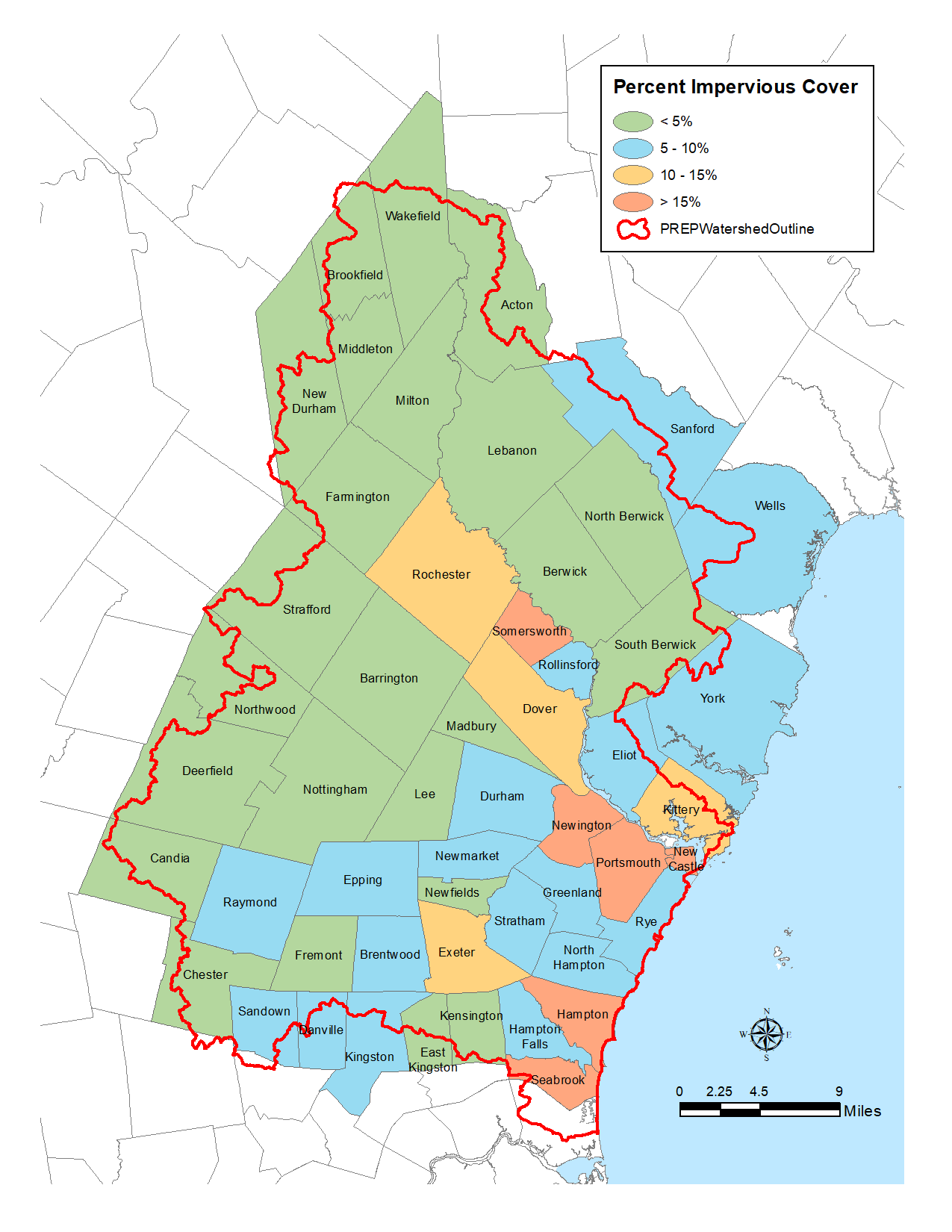 Figure IS-2. Percent impervious cover by town as of 2021. Data Source: UNH Earth Systems Research Center.Acknowledgements Rebecca Bannon, David Justice, and Chris Phaneuf (NH GRANIT), with contributions from Abigail Lyon (PREP) and Kalle Matso (PREP). Graphics from NH GRANIT.Additional DiscussionIn some locations, there was a visible shift of the roadways and angle of building lean (as well as other features) between the 2015 high resolution imagery and the 2021 iteration. This is not unexpected, given the 6-year gap in the image collection cycle, the different sensors that were used, the different processing techniques, etc. As a result, there are instances of 2015 IC features that do not appear to overlay precisely on the 2021 imagery. In these cases the 2015 data was left intact for the 2021 iteration. In general, for the New Hampshire data, where misalignments or questionable features occurred, the 2015 data was presumed correct because it was derived from a higher resolution data source.  Conversely, this presumption was not necessarily used for the Maine features, since both the 2015 and 2021 features were derived from NAIP orthophotography.This project represents the second iteration of mapping the entire 52-town PREP footprint using high resolution (HR), 1-foot/60-cm orthoimagery. Prior to 2015, the PREP IC mapping relied on medium resolution (MR), 30-meter satellite imagery. As noted in an earlier report (Justice and Rubin, 2015), there are marked differences between impervious cover estimates generated by the two approaches.  This is in part due to the significant difference in the spatial resolution of the source data (1-foot vs. 30-meter, respectively), and in part due to the different processing methodologies used (screen interpretation vs. subpixel automated classification, respectively).  As mentioned in our previous report (Justice and Rubin, 2015), we found that HR impervious cover can be derived using orthophotography at resolutions of 1-meter and greater. It should be noted however that using leaf-on data (i.e. NAIP, 60-centimeter resolution) makes processing slower and less refined. In addition, it should be realized that only major changes in the landscape will be recognized. Despite the shortcomings of the coarser resolution NAIP orthophotography, we feel that this data source is suitably resolved to identify IC at the mapping scales from which these were derived. It is clear, however, that leaf-off photography is preferred and that the NAIP imagery should only be used as a substitute when higher resolution, leaf-off data are not available. It is anticipated that orthophoto data sources such as regularly acquired NAIP imagery can be used as base data from which to delineate significant changes in IC. MethodsA more comprehensive description of the methods can be found in Bannon, Phaneuf, and Justice (2022).Data for the 52 town PREP footprint (see Figure IS-1) retrieved from the NH GRANIT Clearinghouse (granit.unh.edu) were used as the basis for mapping the 2021 impervious cover. The primary data source used to update the 2015 IC consisted of 2021 60-cm resolution, 4-band National Agriculture Imagery Program (NAIP) orthophotography for both New Hampshire and Maine.  Older vintage orthophotography (2015) was used for reference.The updated IC coverage was derived by displaying the 2015 impervious cover data set for the project area, visually interpreting the 2021 source imagery, and manually digitizing changes to IC features visible in the imagery. Data were initially displayed at a minimum scale of 1:2,000 to identify features to be digitized. The scale was typically increased to 1:1,000 (or greater) when actively digitizing features. Processing was conducted on a town-by-town basis to expedite the editing process and make the overall control of the task more efficient and manageable. Changes to the digitized features included adding new IC features, identifying features that were removed since 2015, and correcting any previous errors of omission or commission (e.g. missing features and false positives). Occasional errors were identified due to differences in tree canopy or lighting in the imagery; comparison of multiple imagery collections allowed for more accurate digitizing.After a comprehensive review of the data, the IC polygons were processed to derive the final data set for distribution. This involved merging individual town-based datasets into the final, region-wide layer that was used to derive acreage summaries by town and HUC 12 watershed units.Data Sources The primary source data for the project comprised 2021 60-centimeter resolution, 4-band orthophotography acquired from the National Agricultural Imagery Program (NAIP) and existing 2015 impervious cover (IC) feature data sets.  Older vintage orthophotography (2015) was also used for reference.Additional Data Tables and GraphsThe primary result of this project is a high resolution (HR) impervious cover data set capturing features for the year 2021 within the 52 town PREP footprint. Figure IS-3 displays the distribution of impervious cover mapped throughout the study area. Figure IS-4 presents a large-scale example of the mapping for a small subdivision in the study area. Figures IS-5 and IS-6 graphically shows percent impervious cover by town and subwatershed. Tables LS-1 and LS-2 summarize the impervious cover by town and subwatershed. 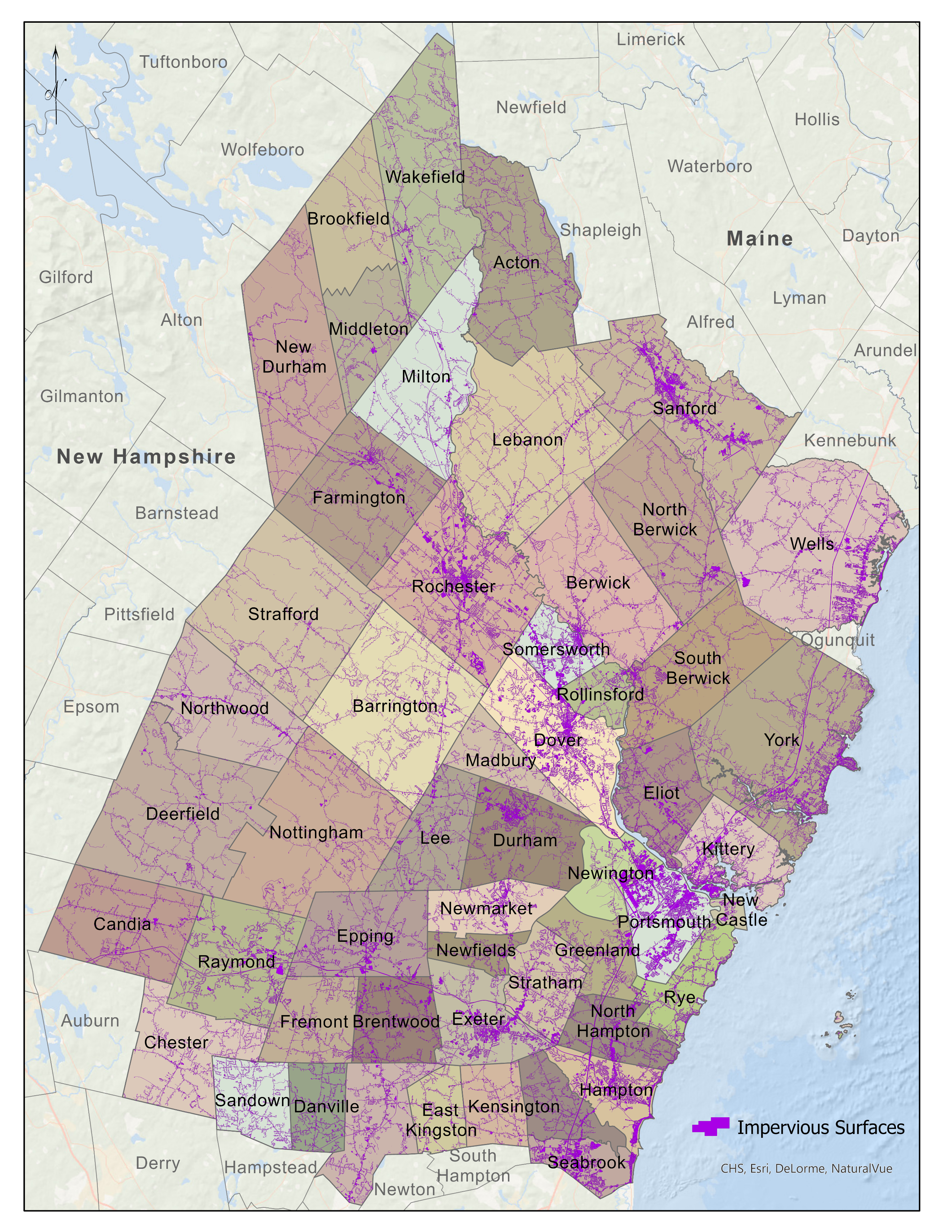 Figure IS-3. Distribution of 2021 impervious cover (purple features) in the project study area.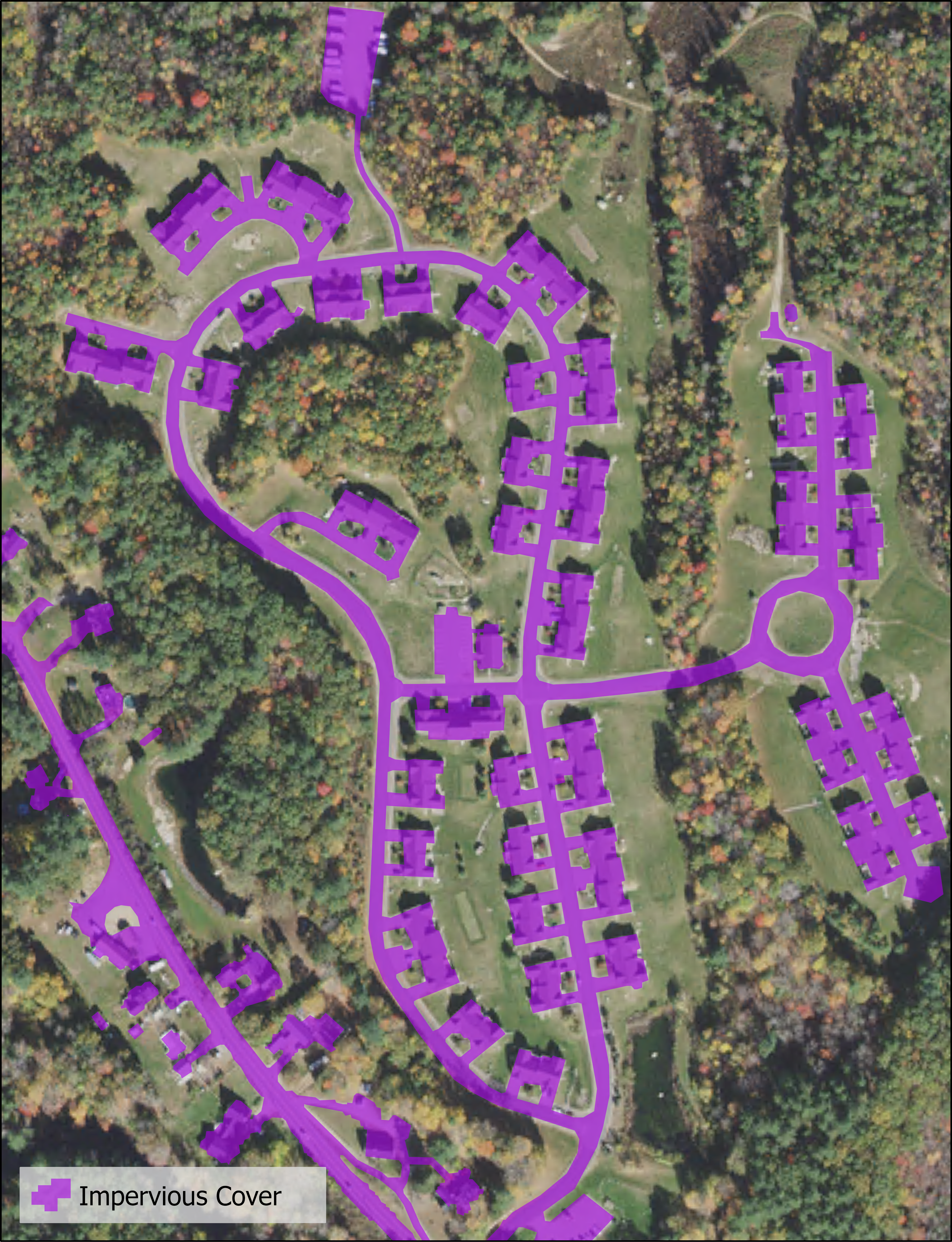 Figure IS-4. Large-scale example showing impervious cover features.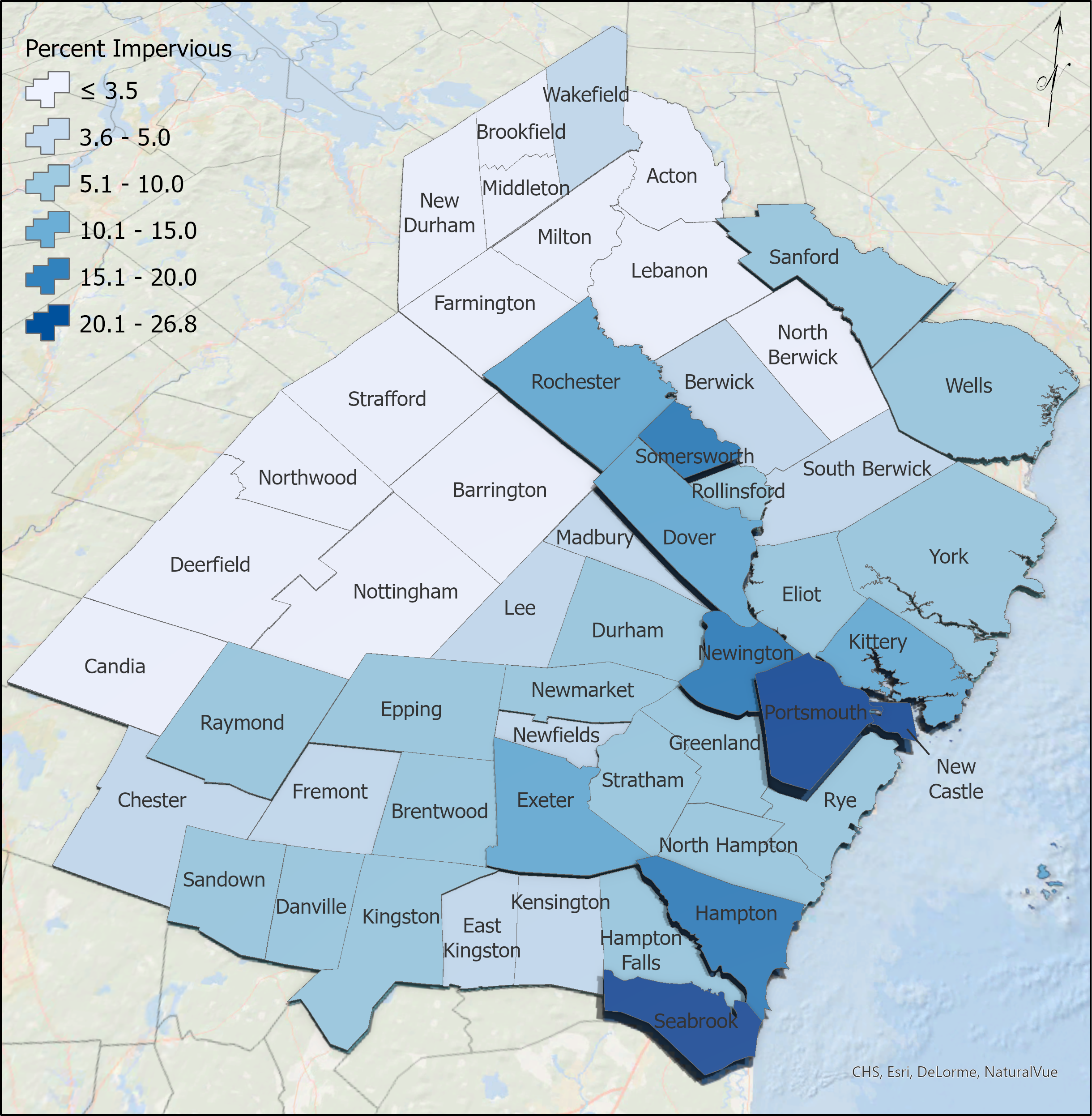 Figure IS-5. Percent impervious cover by town, 2021.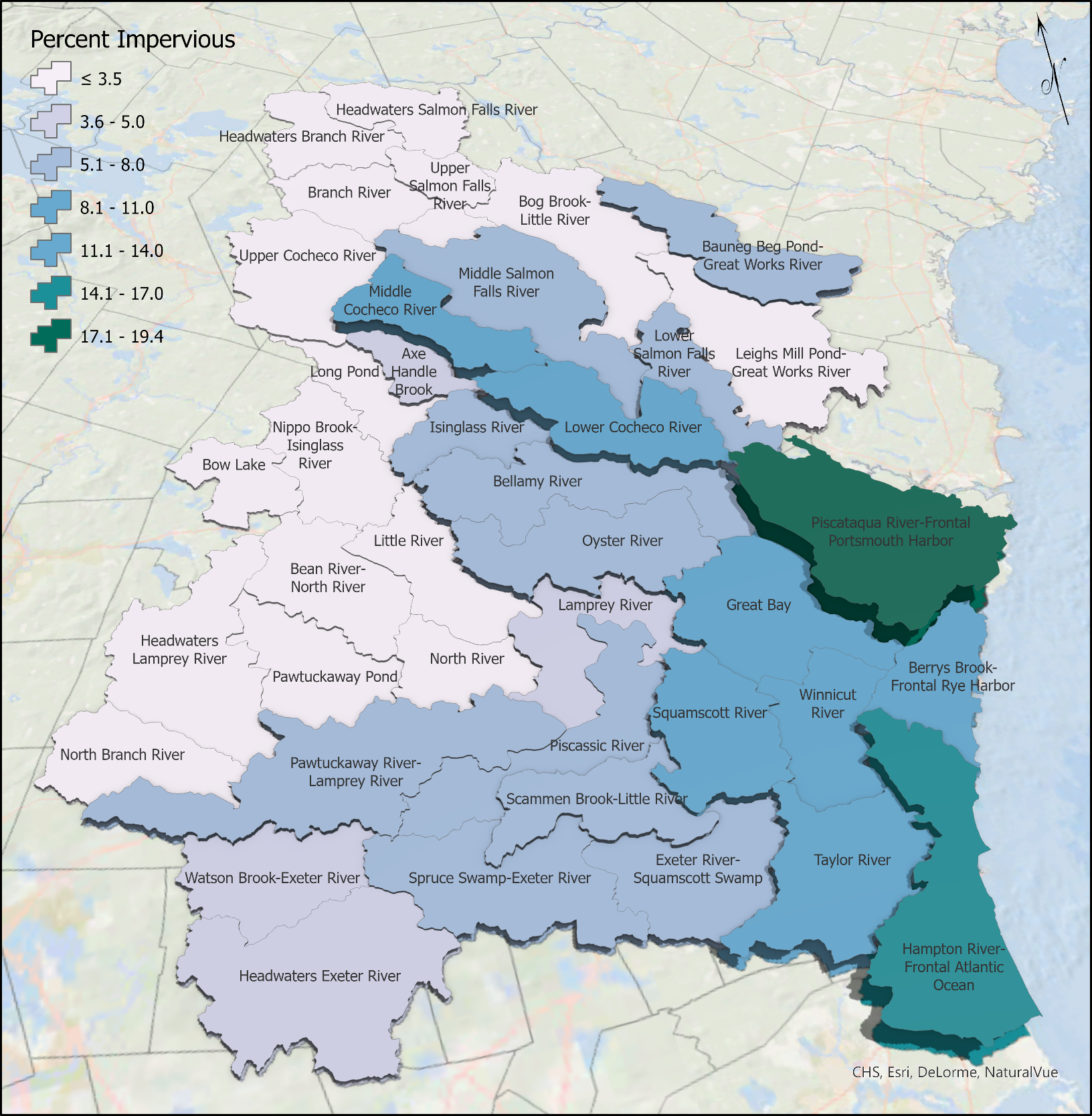 Figure IS-6. Impervious cover by HUC watershed.Table LS-1. Acreage and percent impervious cover by town.Table LS-2. Acreage and percent impervious cover by HUC 12 subwatershed.ReferencesJustice, D. and Rubin, F.  2015.  DEVELOPING 2015 HIGH-RESOLUTION IMPERVIOUS COVER ESTIMATES FOR SELECTED TOWNS IN THE PISCATAQUA REGION ESTUARIES PARTNERSHIP 15 p.Justice, D. and Rubin, F.  2011.  DEVELOPING 2010 IMPERVIOUS SURFACE ESTIMATES FOR THE PISCATAQUA REGION ESTUARIES PARTNERSHIP TOWNS.  27 p.StateTownTotal Area (acres)Total Area (acres)Total Area (acres)IC (acres)IC (acres)IC (acres)Percent IC (Land Area)Percent IC (Land Area)StateTownLandInland WaterTotal20152021Change20152021MaineActon24,216.32,191.726,408.0747.0781.434.43.1%3.2%MaineBerwick23,779.6447.124,226.7893.8946.052.23.8%4.0%MaineEliot12,609.4150.612,759.9894.0957.863.87.1%7.6%MaineKittery111,548.0168.211,716.11,325.81,358.833.011.5%11.8%MaineLebanon34,957.8675.835,633.61,018.01,050.532.52.9%3.0%MaineNorth Berwick24,265.1157.624,422.7759.2792.633.43.1%3.3%MaineSanford30,314.8890.331,205.12,453.92,521.067.18.1%8.3%MaineSouth Berwick20,468.8243.120,711.8761.7802.340.63.7%3.9%MaineWells36,427.3125.136,552.32,195.82,355.9160.16.0%6.5%MaineYork34,913.8685.035,598.82,204.72,295.690.96.3%6.6%MaineTotal253,500.65,734.4259,235.013,253.913,861.9608.05.2%5.5%New HampshireBarrington29,719.01,398.331,117.31,003.81,037.133.33.4%3.5%New HampshireBrentwood10,728.1134.910,863.0688.1722.033.96.4%6.7%New HampshireBrookfield14,593.0287.314,880.4133.7138.34.60.9%0.9%New HampshireCandia19,328.9228.219,557.2645.0679.834.83.3%3.5%New HampshireChester16,606.2111.616,717.8566.1604.438.33.4%3.6%New HampshireDanville7,438.7130.77,569.4400.5421.521.05.4%5.7%New HampshireDeerfield32,575.7772.133,347.8697.1723.426.32.1%2.2%New HampshireDover17,036.91,555.218,592.12,441.72,551.0109.314.3%15.0%New HampshireDurham14,251.11,601.215,852.3922.7952.629.96.5%6.7%New HampshireEast Kingston6,318.062.86,380.8274.2278.24.04.3%4.4%New HampshireEpping16,476.6299.116,775.7929.7996.967.25.6%6.1%New HampshireExeter12,540.6272.312,812.91,226.61,272.746.19.8%10.1%New HampshireFarmington23,213.0427.023,640.0781.2798.217.03.4%3.4%New HampshireFremont11,033.1109.311,142.4425.6446.621.03.9%4.0%New HampshireGreenland6,722.51,801.48,523.9586.1613.026.98.7%9.1%New HampshireHampton8,287.3785.59,072.81,404.91,437.532.617.0%17.3%New HampshireHampton Falls7,719.6358.48,078.0402.9415.012.15.2%5.4%New HampshireKensington7,616.451.47,667.8287.6298.010.43.8%3.9%New HampshireKingston12,494.3955.913,450.3784.6814.630.06.3%6.5%New HampshireLee12,685.0242.212,927.3597.8633.035.24.7%5.0%New HampshireMadbury7,383.6415.57,799.1266.6274.47.83.6%3.7%New HampshireMiddleton11,559.0284.011,843.0269.4277.58.12.3%2.4%New HampshireMilton21,088.6847.321,935.9694.9704.69.73.3%3.3%New HampshireNew Castle506.2841.41,347.6101.5103.72.220.0%20.5%New HampshireNew Durham26,345.51,708.528,054.0534.4549.615.22.0%2.1%New HampshireNewfields4,540.8105.94,646.7213.6219.55.94.7%4.8%New HampshireNewington5,214.52,702.27,916.8886.5903.717.217.0%17.3%New HampshireNewmarket8,034.51,045.89,080.3579.4597.418.07.2%7.4%New HampshireNorth Hampton8,861.861.08,922.8732.6759.226.68.3%8.6%New HampshireNorthwood17,965.01,391.919,357.0611.0629.318.33.4%3.5%New HampshireNottingham29,839.71,157.030,996.7657.0687.630.62.2%2.3%New HampshirePortsmouth10,003.5759.910,763.42,674.82,679.14.326.7%26.8%New HampshireRaymond18,438.3505.218,943.61,147.51,208.260.76.2%6.6%New HampshireRochester28,329.2751.529,080.72,858.93,013.8154.910.1%10.6%New HampshireRollinsford4,681.3161.54,842.8281.6291.39.76.0%6.2%New HampshireRye18,464.7411.38,876.0666.0682.216.27.9%8.1%New HampshireSandown8,888.5343.39,231.8500.4522.422.05.6%5.9%New HampshireSeabrook5,664.7496.66,161.31,133.81,177.343.520.0%20.8%New HampshireSomersworth6,219.2179.16,398.31,015.41,032.817.416.3%16.6%New HampshireStrafford31,151.81,627.132,778.9562.5582.620.11.8%1.9%New HampshireStratham9,655.1246.59,901.6874.2926.752.59.1%9.6%New HampshireWakefield25,264.03,453.228,717.2878.5908.730.23.5%3.6%New HampshireTotal585,483.631,080.9616,564.533,340.434,565.41,225.05.7%5.9%Study TotalStudy Total838,984.236,815.3875,799.546,594.348,427.31,833.05.6%5.8%1Acreage values for the towns of Kittery, ME and Rye, NH include the Isles of Shoals.1Acreage values for the towns of Kittery, ME and Rye, NH include the Isles of Shoals.1Acreage values for the towns of Kittery, ME and Rye, NH include the Isles of Shoals.1Acreage values for the towns of Kittery, ME and Rye, NH include the Isles of Shoals.1Acreage values for the towns of Kittery, ME and Rye, NH include the Isles of Shoals.1Acreage values for the towns of Kittery, ME and Rye, NH include the Isles of Shoals.1Acreage values for the towns of Kittery, ME and Rye, NH include the Isles of Shoals.HUC 12
IDHUC 12
NameTotal Area (acres)Total Area (acres)Total Area (acres)Mapped Area (acres)Mapped Area (acres)Mapped Area (acres)Mapped Area (acres)Mapped Area (acres)IC (acres)IC (acres)IC (acres)IC (acres)IC (acres)Percent IC (Mapped Land Area)Percent IC (Mapped Land Area)Percent IC (Mapped Land Area)HUC 12
IDHUC 12
NameLandInland WaterTotalLandInland WaterInland WaterTotalTotal201520152021ChangeChange201520212021010600030602Axe Handle Brook7,028.2368.87,397.07,028.2368.8368.87,396.97,396.9256.5256.5267.110.610.63.6%3.8%3.8%010600030401Bauneg Beg Pond-Great Works River23,127.6392.623,520.123,127.5392.6392.623,520.023,520.01,152.11,152.11,188.136.036.05.0%5.1%5.1%010600030705Bean River-North River14,795.8276.015,071.814,795.7276.0276.015,071.715,071.7371.3371.3378.97.67.62.5%2.6%2.6%010600030903Bellamy River20,335.01,276.821,611.820,334.91,276.81,276.821,611.721,611.71,443.81,443.81,514.070.270.27.1%7.4%7.4%010600031002Berrys Brook-Frontal Rye Harbor10,284.6333.410,618.010,281.8331.6331.610,613.410,613.4948.0948.0963.715.715.79.2%9.4%9.4%010600030505Bog Brook-Little River34,702.3169.634,871.934,362.6169.1169.134,531.734,531.7788.1788.1813.425.325.32.3%2.4%2.4%010600030604Bow Lake7,885.21,239.69,124.97,881.61,239.61,239.69,121.29,121.2205.4205.4217.211.811.82.6%2.8%2.8%010600030502Branch River17,268.4235.417,503.717,268.3235.4235.417,503.717,503.7358.1358.1361.53.43.42.1%2.1%2.1%010600030805Exeter River-Squamscott River12,188.8174.312,363.212,188.8174.3174.312,363.112,363.1618.1618.1634.316.216.25.1%5.2%5.2%010600030904Great Bay13,102.66,121.219,223.813,102.56,121.26,121.219,223.719,223.71,111.01,111.01,125.014.014.08.5%8.6%8.6%010600031005Hampton River-Frontal Atlantic Ocean18,059.21,341.219,400.412,930.91,229.31,229.314,160.214,160.21,935.01,935.01,999.264.264.215.0%15.5%15.5%010600030501Headwaters Branch River17,542.9839.918,382.817,101.4839.9839.917,941.417,941.4397.4397.4411.614.214.22.3%2.4%2.4%010600030801Headwaters Exeter River20,208.8202.120,410.918,875.1197.0197.019,072.119,072.1842.7842.7900.157.457.44.5%4.8%4.8%010600030701Headwaters Lamprey River21,718.4208.621,927.021,718.3208.6208.621,926.921,926.9486.8486.8508.421.621.62.2%2.3%2.3%010600030503Headwaters Salmon Falls River15,178.32,555.717,734.015,179.12,555.62,555.617,734.717,734.7432.3432.3449.417.117.12.8%3.0%3.0%010600030607Isinglass River10,288.6438.510,727.110,288.6438.5438.510,727.010,727.0498.5498.5527.629.129.14.8%5.1%5.1%010600030709Lamprey River12,788.5402.413,191.012,788.5402.4402.413,190.913,190.9613.3613.3630.116.816.84.8%4.9%4.9%010600030402Leighs Mill Pond-Great Works River31,670.4269.831,940.231,670.2269.8269.831,940.031,940.01,044.51,044.51,116.572.072.03.3%3.5%3.5%010600030707Little River12,585.2358.712,943.912,585.1358.7358.712,943.812,943.8375.4375.4397.722.322.33.0%3.2%3.2%010600030606Long Pond9,801.4351.310,152.69,801.3351.3351.310,152.610,152.6178.6178.6188.19.59.51.8%1.9%1.9%010600030608Lower Cocheco River19,479.4583.320,062.719,479.3583.3583.320,062.620,062.62,328.42,328.42,418.890.490.412.0%12.4%12.4%010600030507Lower Salmon Falls River13,299.2567.213,866.513,299.2379.6379.613,678.713,678.7968.4968.41,007.939.539.57.3%7.6%7.6%010600030603Middle Cocheco River16,025.2275.516,300.716,025.1275.5275.516,300.616,300.61,585.51,585.51,657.672.172.19.9%10.3%10.3%010600030506Middle Salmon Falls River37,430.2789.638,219.837,430.2787.2787.238,217.538,217.52,152.42,152.42,213.661.261.25.8%5.9%5.9%010600030605Nippo Brook-Isinglass River17,115.9272.917,388.917,115.9272.9272.917,388.817,388.8341.9341.9356.314.414.42.0%2.1%2.1%010600030702North Branch River10,900.9146.211,047.010,900.8146.2146.211,047.011,047.0334.3334.3358.223.923.93.1%3.3%3.3%010600030706North River8,785.765.58,851.18,785.665.565.58,851.18,851.1250.3250.3273.523.223.22.8%3.1%3.1%010600030902Oyster River19,317.5542.419,859.819,317.4542.3542.319,859.719,859.71,357.11,357.11,412.255.155.17.0%7.3%7.3%010600030704Pawtuckaway Pond12,107.0945.413,052.412,107.0945.4945.413,052.313,052.3186.8186.8190.03.23.21.5%1.6%1.6%010600030703Pawtuckaway River-Lamprey River25,584.1637.626,221.725,584.0637.6637.626,221.626,221.61,529.81,529.81,607.377.577.56.0%6.3%6.3%010600030708Piscassic River14,407.3102.914,510.114,407.2102.9102.914,510.114,510.1783.7783.7813.629.929.95.4%5.6%5.6%010600031001Piscataqua River-Frontal Portsmouth Harbor25,020.45,383.230,403.625,018.52,651.82,651.827,670.227,670.24,742.04,742.04,841.599.599.519.0%19.4%19.4%010600030804Scamen Brook-Little River10,109.138.310,147.310,109.038.338.310,147.310,147.3715.1715.1758.943.843.87.1%7.5%7.5%010600030803Spruce Swamp-Exeter River14,998.9182.015,180.914,998.8182.0182.015,180.815,180.8815.8815.8858.442.642.65.4%5.7%5.7%010600030806Squamscott River12,445.2543.612,988.812,445.1543.6543.612,988.712,988.71,186.91,186.91,245.558.658.69.5%10.0%10.0%010600031003Taylor River14,373.8281.714,655.414,373.7281.7281.714,655.314,655.31,475.21,475.21,520.745.545.510.3%10.6%10.6%010600030601Upper Cocheco River27,142.7514.627,657.326,787.3514.3514.327,301.627,301.6820.2820.2838.117.917.93.1%3.1%3.1%010600030504Upper Salmon Falls River13,691.61,174.314,865.913,692.71,176.71,176.714,869.414,869.4419.0419.0434.415.415.43.1%3.2%3.2%010600030802Watson Brook-Exeter River10,452.0122.910,574.810,451.9122.9122.910,574.810,574.8404.8404.8434.830.030.03.9%4.2%4.2%010600030901Winnicut River11,052.599.011,151.511,052.499.099.011,151.411,151.4941.9941.9990.248.348.38.5%9.0%9.0%TotalTotal664,298.330,823.9695,122.1656,691.627,785.027,785.0684,476.6684,476.637,396.437,396.438,823.41,427.01,427.05.7%5.9%5.9%